12 декабря в территориальном отделе Администрации Новорахинского сельского поселения в д. Локотско прошла встреча с инициативной группой д. Локотско, на которой обсуждался вопрос по анкетированию населения в выборе приоритетного проекта в 2020 году 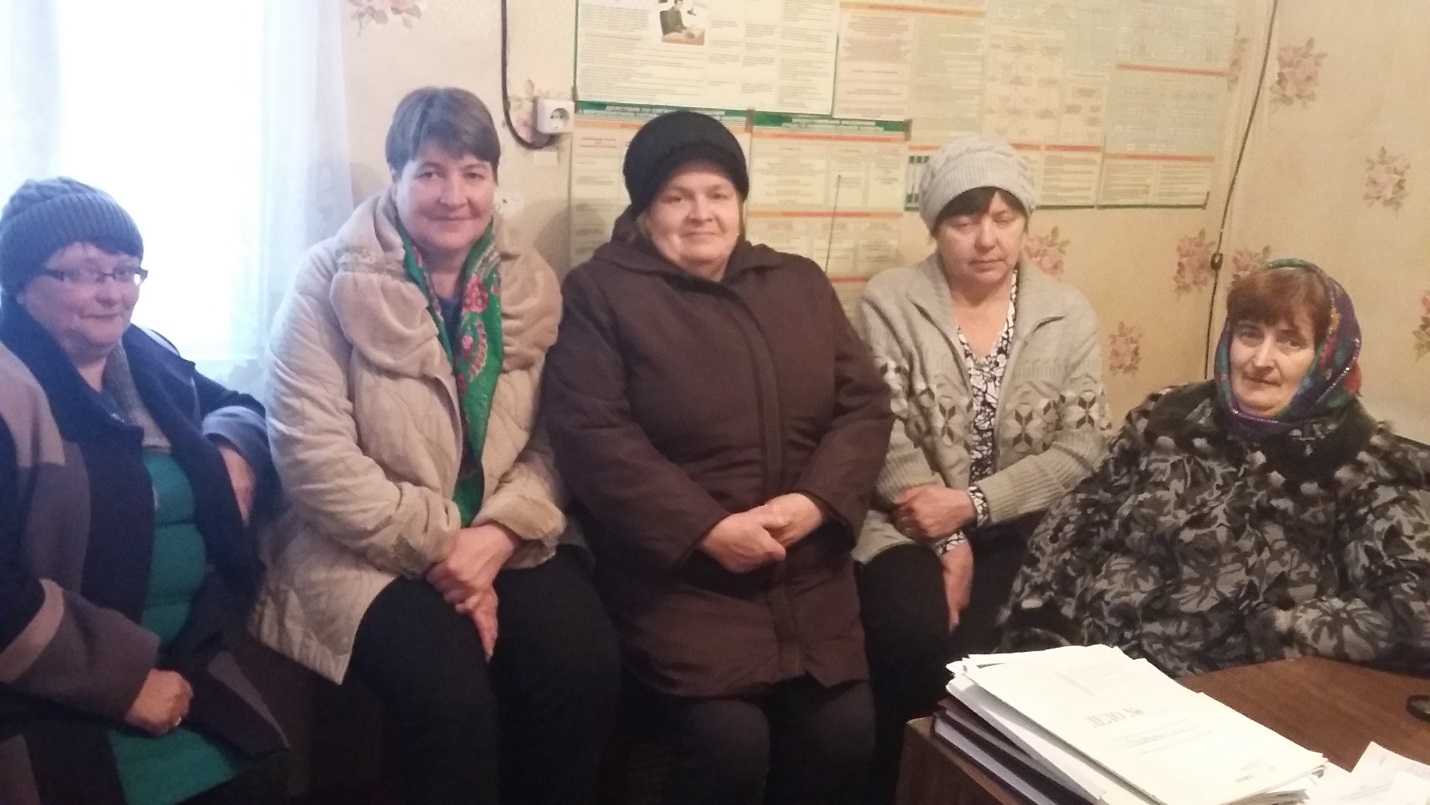 